Dear parent(s)/carer,We hope you are keeping safe and well.Here at Hartley Brook we are so proud of how hard the children are working and are astounded at how resilient and adaptive they are being; though we already knew how amazing they are.In addition to our home learning we are going to offer the children an opportunity to access to an Astrea Promise activity at home.The Astrea Promise is a promise that all Astrea academies make to our children; that they will get the chance to take part in 30 amazing activities between Year 1 and Year 6. Unfortunately, due to current circumstances we are no longer able to offer this as normal, within a school setting. However, we do not want our exceptional children to miss out on these fantastic experiences just because we are unable to attend school normally. Therefore, teachers from each year group have selected one activity to complete at home, maximum fun required!In Year 2 we would like your child to complete the Growing activity! This links to our value aspiration which teaches the children the importance of aiming for something and achieving the best.We would like you to plant a seed of any variety, look after it and watch it grow.Please email or tweet a picture of your child completing the activity to your child’s teacher by the 15th May 2020.Have fun!The Year 2 team  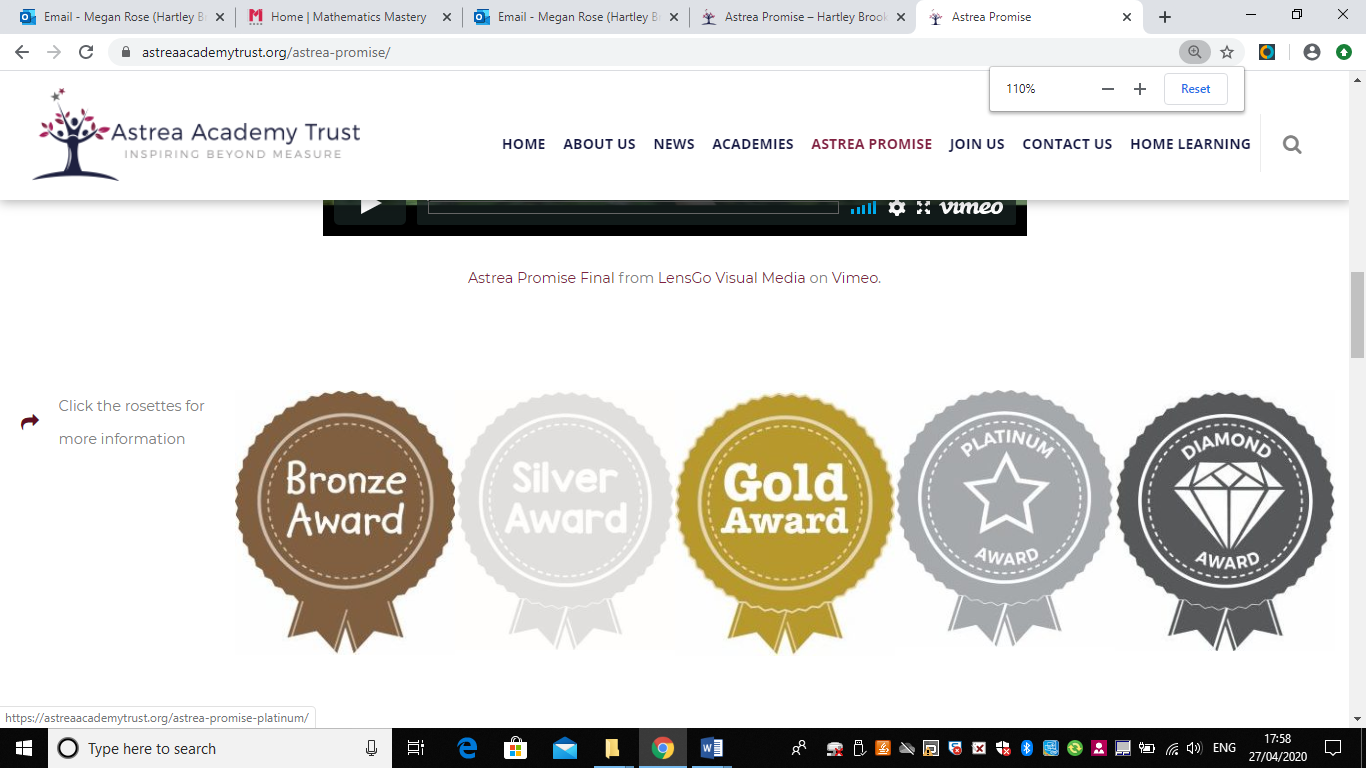 